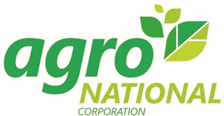 ބީލަމާގުޅޭ މަޢުލޫމާތު ކަރުދާސް، ބީލަންޝީޓް، ބީލަމުގެ ޖަދުވަލުތައްއެގްރޯ ނޭޝަނަލް ކޯޕަރޭޝަން ޕްރައިވެޓް ލިމިޓެޑްމާލެ، ދިވެހިރާއްޖެބީލަން ހުށަހަޅާ ފަރާތްތަކަށް ދެވޭ އިރުޝާދުބީލަން އިވެލުއޭޓް ކުރުމަށް ބޭނުންކުރާނެ މިންގަޑުތައްއެނެކްސް–1 (ހުށަހަޅާ ފަރާތުގެ މަޢުލޫމާތު) ކުންފުނީގެ ރިޕްރެޒެންޓެޓިވް އާއި ބެހޭ މަޢުލޫމާތު (ރިޕްރެޒެންޓެޓިވްގެ ID ކާޑު ކޮޕީއެއް ހުށަހަޅަންވާނެއެވެ)	ސޮއި:	ކުންފުނީގެ ތައްގަނޑުއެނެކްސް-2 (ރިކުއަރމަންޓް)Desktop Computer Systems (Qty 6)Micro Form Factor i5 (2Ghz) Intel processor  16Gb DDR4 RAM  Minimum 500Gb SSDIntel UHD Graphics22” FHD Wide Monitor (with graphics cable) CPU Bracket (for monitor back fixing)Standard Keyboard (English-US)Wireless mouse (with dongle)Genuine Win10 Pro  1 Year warranty (parts and service) minimum Laptop (Qty 3)10th Generation Intel(R) Core(TM) i7-10510U Processor (8MB Cache, up to 4.9 GHz) 15.6-inch FHD (1920 x 1080) Anti-glare LED Backlit Non-touch Narrow Border WVA Display 16GB, DDR4, 2666MHz 512GB M.2 PCIe NVMe Solid State Drive NVIDIA(R) GeForce(R) MX250 with 2GB GDDR5 graphics memory Bluetooth mouse (Black) Wi-Fi: 802.11ac, Bluetooth: 5.0, Web camera Genuine Windows 10 Professional laptops Backpack for 15" laptop (Black) Black or dark grey body with aluminum lid cover (display housing) Weight: less than 2kg (4lbs) 1 Year warranty (parts and service) minimum Monitor Specifications (Qty 3)Device Type:  LED-backlit LCD monitor - 27" Resolution:  Full HD (1080p) 1920 x 1080 (VGA: 60 Hz, HDMI: 75 Hz) Input Connectors:  HDMI, VGA Display Position Adjustments: Tilt Screen Coating: Anti-glare 3H hardness Brightness: 300 cd/m² Contrast Ratio: 1000:1 / 8000000:1 (dynamic) އެނެކްސް 3 އަގު ހުށަހަޅާ ފޯމްބިޑް ހުށަހަޅާ ފަރާތުގެ ނަން: ________________________________________________________އިޢުލާން ނަންބަރ އަދި މަސައްކަތުގެ ނަން: _______________________________________________TIN ނަންބަރ: ________________________________________________________________ކޮމްޕިއުޓަރ ސިސްޓަމް ސަޕްލައިކޮށްދިނުމުގެ އަގުމަސައްކަތުގެ މުއްދަތު (ދުވަސް):______________ވޮރެންޓީ މުއްދަތު (އަހަރު): ________________ސޮއި:ކުންފުނީގެ ތައްގަނޑު:އެނެކްސް-4ބީލަން ހުށަހަޅާ ފަރާތުން ހުށަހަޅަންޖެހޭ ލިޔުންތައް އަދި ޗެކްލިސްޓްމި ޗެކްލިސްޓް ފުރިހަމަ ކޮށް ބީލަމާއިއެކު ހުށަހަޅަންވާނެއެވެ.06 ކޮމްޕިއުޓަރ ސިސްޓަމާއި، 3 ލެޕްޓޮޕް އަދި 3 މޮނިޓަރ ސަޕްލައިކުރުންޕްރޮޖެކްޓްގެ ނަން:AGRO/FD/2020/01އިޢުލާން ނަންބަރ: 05އޮކްޓޯބަރ 2020އިޢުލާން ތާރީޚް:ބީލަމަށް ކުރިމަތިލެވޭނެ ފަރާތްތައްބީލަން ހުޅުވާލެވިފައިވަނީ، މިނިސްޓްރީ އޮފް އިކޮނޮމިކް ޑިވެލޮޕްމަންޓްގައި  ކުދި އަދި މެދު ފަންތީގެ ވިޔަފާރީގެ ގިންތިތަކުން ގިންތިއެއްގައި ރަޖިސްޓްރީ ކުރެވިފައިވާ ދިވެހި ވިޔަފާރިތަކަށެވެ.#ތަފްސީލް1ބީލަމުގެ މަޢުލޫމާތު 1.1ބީލަމާއި ގުޅިގެން ސާފުކުރަންޖެހޭ މަޢުލޫމާތެއް ވާނަމަ އެ ސުވާލެއް ފޮނުވަންވާނީ، މަޢުލޫމާތު ސާފުކުރުމަށް ދެވިފައިވާ  މުއްދަތުގެ ތެރޭގައި ތިރީގައި އެވާ އީމެއިލް އެޑްރެހަށެވެ. އީމެއިލް:info@agronational.mv 1.2ބީލަން ހުށަހަޅަންޖެހޭނީ:ތަން: އެގްރޯ ނޭޝަނަލް ކޯޕަރޭޝަން ޕްރައިވެޓް ލިމިޓެޑް، 7 ވަނަ ފަންގިފިލާ، ހ. އޯކިޑް ބިލްޑިންގ، އަމީރު އަޙްމަދު މަގު، މާލެތާރީޚް: 11 އޮކްޓޯބަރ 2020ގަޑި: 00:102ބީލަން ތައްޔާރުކުރުން2.1ބީލަމުގައި ބޭނުން ކުރެވޭ ބަސްބީލަން ހުށަހަޅާ ފަރާތުން ބީލަން ތައްޔާރު ކުރަންވާނީ ބީލަމާއިއެކު ދީފައިވާ ނަމޫނާއާ އެއްގޮތަށެވެ. އަދި ބީލަމާއިއެކު ހުށަހަޅަންޖެހޭ ރިފަރެންސް ލިޔުންތައް އިގިރޭސި ބަހުން ހުށަހެޅިދާނެއެވެ.2.2ބީލަމުގައި ބޭނުން ކުރާ ފައިސާމި ބީލަމުގައި އަގު ކުރެވިފައި ހުންނަންވާނީ ދިވެހި ރުފިޔާއިން ޖީއެސްޓީއަށް ދައްކާ އަދަދު ހިމަނައިގެންނެވެ.2.3ބީލަމުގެ މުއްދަތުބީލަމުގެ މުއްދަތު ހަމަވާ ތާރީޚް އޮންނަންވާނީ ބީލަން ހުޅުވާ ތާރީޚުން ފެށިގެން 120 ދުވަހުގެ މުއްދަތަށެވެ.3ބީލަން ހުށަހެޅުން3.1ބީލަން ހުންނަންވާނީ ސިޓީ އުރައެއްގައި ބަންދުކުރެވިފައެވެ. ސިޓީ އުރައިގެ ބޭރުގައި ހުށަހަޅާ ފަރާތުގެ ނަމާއި ކޮންކަމަކަށް ހުށަހެޅޭ ބީލަމެއްކަން އެގެން އޮންނަންވާނެއެވެ.3.2އަގު ހުށަހަޅަންވާނީ ޖީ.އެސް.ޓީ ހިމަނައިގެން ދިވެހި ރުފިޔާއިންނެވެ. ހުށަހަޅާ ބީލަމުގައި އަގުތައް ސާފުކޮށް އެނގެން އޮންނަންވާނެއެވެ. އަގު ހުށަހެޅުމަށް ދެވިފައިވާ ހުރިހާ ބައިތަކަށް އަގު ހުށަހަޅަންވާނެއެވެ. އަދި އަގު ހުށަހަޅާ ފޯމް ފުރިހަމަކުރަންވާނެއެވެ.  3.3ބީލަން ހުށަހަޅަން ކަނޑައެޅިފައިވާ ގަޑި ފާއިތުވުމަށްފަހު ހުށަހަޅާ އެއްވެސް ބީލަމެއް ބަލައެއް ނުގަނެވޭނެއެވެ. ބީލަންތައް ބަންދުކޮށްފައިވާ އުރަ ކެނޑުމަށް ހަމަޖެހިފައިވަނީ އެކަމަށް ކަނޑައެޅިފައިވާ ގަޑީގައި ބީލަން ހުށަހަޅާ ހުރިހާ ފަރާތްތަކެއްގެ ހާޟިރުގައެވެ. ބީލަން ހުށަހެޅުމަށްފަހު، އަގަށް ބަދަލެއް ނުގެނެވޭނެއެވެ. ބީލަން ހުޅުވަން ކަނޑައެޅިފައިވާ ގަޑި ޖެހުމުގެ ކުރިން ހުޅުވަން ކަނޑައެޅިފައިވާ ތަނާއި ގަޑި ކަށަވަރު ކުރުމަކީ ބީލަން ހުށަހަޅާ ފަރާތުގެ ޒިންމާއެކެވެ.3.4ބީލަން ހުށަހަޅާ ފަރާތުން ކަނޑައެޅިފައިވާ ގަޑިއަށް ހާޟިރުވާން ވާނެއެވެ. އަދި މިގޮތުން ހުށަހަޅާ ބީލަމާބެހޭ ގޮތުން މަޢުލޫމާތެއް ސާފުކުރަން ބޭނުންވެއްޖެ ހިނދެއްގައި އެފަދަ މަޢުލޫމާތެއް ދެވޭވަރުގެ މީހަކު ހާޟިރުވާން ވާނެއެވެ. ބީލަން ހުށަހެޅުމުގެ ކުރިން ޚިލާފު އުފެދޭ ނުވަތަ އޮޅުންއަރާ އެއްވެސް ކަމެއް ސާފުކުރަން ބޭނުންވެއްޖެނަމަ އެކަމެއް ސާފުކުރަންޖެހޭނެއެވެ. ބީލަން ހުށަހެޅުމަށް ހާޟިރުވާ ކޮންމެ ފަރާތަކުން ހުށަހެޅޭނީ އެންމެ ބީލަމެކެވެ. 3.5މިބީލަމާއި ގުޅިގެން އެގްރޯ ނޭޝަނަލް ކޯޕަރޭޝަނުން އެމެންޑްމެންޓެއް ދެވޭނަމަ އެއެމެންޑްމެންޓެއް އެގްރޯ ނޭޝަނަލް ކޯޕަރޭޝަނުގެ ވެބްސައިޓުގައި އަޕްލޯޑް ކުރެވޭނެއެވެ. 3.6އަގު ހުށަހަޅާ ފޯމްތަކުގައި ބީލަން ވެރިޔާގެ ސޮޔާއި ކުންފުނީގެ ތައްގަޑު އޮންނަން ވާނެއެވެ. އަގު ފޯމު ތަކުގައި ބީލަން ވެރިޔާ ސޮޔާއި ކުންފުނީގެ ތައްގަޑުނެތްނަމަ އެ ބީލަމެއް ބާތިލު ކުރެވޭނެއެވެ.4ބީލަމާއެކު ހުށަހަޅަންޖެހޭ ތަކެތި4.1އެނެކްސް 4 ގައި ބުނެފައިވާ ލިޔުންތަކުގެ ތެރެއިން މި ބީލަމާއެކު ހުށަހަޅަން ބުނެފައިވާ ލިޔުންތައް ހުށަހަޅަންވާނެއެވެ. 5ބީލަންތައް އިވޭލުއޭޓް ކުރުން5.1އެގްރޯ ނޭޝަނަލް ކޯޕަރޭޝަނުން ބީލަންތައް ބަލައިގަނެ، ބީލަންތައް ވަޒަންކޮށް، ބީލަން ހުށަހެޅުމަށް ދެވިފައިވާ މައުލޫމާތަށާއި ޝަރުތުތަކާއި ބީލަން ވަޒަންކުރުމަށް ބޭނުން ކުރާނެ މިންގަޑަށް ބަލައިގެން ފުރިހަމަކޮށްފައިވާ ބީލަމުގެ ބައިތަކަށް މާރކްސް ދެވޭނެއެވެ.5.2ބީލަން ހަވާލުކުރާނެ ފަރާތެއް ކަނޑައަޅާނީ ޝަރުޠު ފުރިހަމަވާ ފަރާތްތަކުގެ ތެރެއިން އެންމެ މަތިން މާކްސްލިބޭ ފަރާތަކަށެވެ. 6އެއްބަސްވުމުގައި ސޮއި ކުރުން6.1ބީލަން ކާމިޔާބުކުރި ފަރާތަށް އެކަމުގެ ލިޔުން ހަވާލުވާތާ ގިނަވެގެން ބަންދުނޫން 05 (ފަހެއް) ދުވަހުގެ ތެރޭގައި ބީލަން ކާމިޔާބުކުރި ފަރާތާއި އެގްރޯ ނޭޝަނަލް ކޯޕަރޭޝަނާއި ދެމެދު މަސައްކަތުގެ އެއްބަސްވުމުގައި ސޮއި ކުރަންވާނެއެވެ.6.2އެއްބަސްވުމުގައި ސޮއިކުރުމަށްފަހު މަސައްކަތް ދޫކޮށްލައިފިނަމަ ނުވަތަ އެއްބަސްވުމުގައި ސޮއިކުރުމަށްފަހު މަސައްކަތް ފުރިހަމަ ނުކޮށް މަސައްކަތް ދޫކޮށްލައިފިނަމަ އެގްރޯ ނޭޝަނަލް ކޯޕަރޭޝަނުގެ ޕްރޮކިއުމަންޓް ޕޮލިސީގައި ބަޔާންކޮށްފައިވާ ގޮތުގެމަތިން ފިޔަވަޅުއެޅޭނެއެވެ.7ޖޫރިމަނާ ކުރުމާއި އެގްރީމަންޓް ބާތިލް ކުރުން7.1އެގްރީމަންޓްގައިވާ މުއްދަތަށް މަސައްކަތް ނުނިމޭނަމަ ލިކުއިޑޭޓަޑް ޑެމޭޖަސް ކެނޑޭނެއެވެ. 8ބިޑް ބާތިލްވާނެ ގޮތް8.1މި ކަރުދާހުގެ އެނެކްސް 4 ގައިވާ ބިޑާއެކު ފުރިހަމަކޮށް ހުށަހަޅަންޖެހޭ ލިޔުންތަކުގެ ތެރެއިން ލިޔުމެއް ހުށަހަޅާފައި ނެތުން8.2ބިޑް ހުށަހެޅުމުގައި އެއްވެސް އޮޅުވާލުމެއް ނުވަތަ މަކަރެއް ހަދާފައިވާކަން އެނގުމުން ބިޑް ބާތިލު ކުރެވޭނެއެވެ.8.3މިކަމަށް މަދުވެގެން 03 (ތިނެއް) ފަރާތަކުން އަންދާސީހިސާބު ހުށަނާޅާނަމަ، ހުށަހަޅާފައިވާ އަންދާސީހިސާބުތައް ބާޠިލުކޮށް، މިކަމަކަށް އަންދާސީހިސާބު ހުށަހެޅުމަށް އަލުން އިޢުލާން ކުރެވޭނެއެވެ. އަދި ދެވަނަ ފަހަރަށް އިޢުލާންކުރުމުން 03 (ތިނެއް) ފަރާތުން ބީލަމުގައި ބައިވެރިނުވި ނަމަވެސް، ބައިވެރި ފަރާތްތަކުގެ އަންދާސީހިސާބުތައް ބަލައިގަނެވޭނެއެވެ.8.4ދެވަނަ ފަހަރަށް އިޢުލާން ކުރުމުން ބީލަން ހުށަހަޅާފައިވަނީ އެއްފަރާތުން ކަމުގައިވީނަމަވެސް، އެފަރާތަކީ ބީލަމުގެ ޝަރުތުތައް ފުރިހަމަވާ، އަދި އެފަރާތުން ހުށަހަޅާފައިވާ އަގަކީ އެކަށީގެންވާ އަގެއްކަމުގައި ވަނީނަމަ، އެފަރާތާއި މަސައްކަތް ހަވާލުކުރެވޭނެއެވެ. 8.5ބީލަން ހުށަހެޅުމަށްފަހު، ހުށަހެޅިފައިވާ ބީލަމެއްގެ އަސްލަށް ނުވަތަ އަސާސަކަށް ނުވަތަ ހުށަހެޅިފައިވާ އަގަކަށް ބަދަލެއް ނުގެނެވޭނެއެވެ.އަގު އަގަށް މާކްސް ދޭނީ ހުށަހަޅާފައިވާ އެންމެ ކުޑަ އަގަށް ފުލް މާކްސް ލިބޭ ގޮތަށް ރޭޝިއޯގެ އުޞޫލުން. 70 މުއްދަތުއެންމެކުރު މުއްދަތު ހުށަހަޅާ ފަރާތަކަށް ފުލްމާރކްސް ލިބޭގޮތަށް ރޭޝިއޯ އުސޫލުން.15ވޮރަންޓީވޮރަންޓީގެ ގޮތުގައި އެންމެ ދިގު މުއްދަތު ހުށަހަޅާ ފަރާތަކަށް ފުލްމާރކްސް ލިބޭގޮތަށް ރޭޝިއޯ އުސޫލުން.15 ބިޑް ހުށަހަޅާ ފަރާތް ނުވަތަ ކުންފުނި ޖޮއިންޓް ވެންޗަރ އެއް ނުވަތަ ޕާރޓްނަރޝިޕް އެއް ނަމަ ކޮންމެ  ޕާރޓީއެއްގެ ނަން ވަކިން:ޓެކްސް ޕޭޔަރ އައިޑެންޓިފިކޭޝަން ނަންބަރ (TIN): ވިޔަފާރި  ރެޖިސްޓްރީ ކުރެވިފައިވާ ޤައުމު: ވިޔަފާރި  ރެޖިސްޓްރީ ކުރެވުނު އަހަރު: ވިޔަފާރި  ރެޖިސްޓްރީ ކުރެވިފައިވާ އެޑްރެސް: އީމެއިލް އެޑްރެސް: ގުޅޭނެ ފޯނު ނަމްބަރު:ނަން:މަޤާމް:އެޑްރެސް:ގުޅޭނެ ނަންބަރު:އީމެއިލް އެޑްރެސް:ID ކާޑް ނަންބަރ:ނަންބަރުއަދަދުތަފްސީލުރޭޓްޖުމްލަ އަގު16ކޮމްޕިއުޓަރ ސިސްޓަމް23ލެޕްޓޮޕް33ކޮމްޕިއުޓަރ މޮނިޓަރޖުމްލަ އަގު (ޖީއެސްޓީ އާއި އެކު)ޖުމްލަ އަގު (ޖީއެސްޓީ އާއި އެކު)ޖުމްލަ އަގު (ޖީއެސްޓީ އާއި އެކު)ޖުމްލަ އަގު (ޖީއެސްޓީ އާއި އެކު)ޖުމްލަ އަގު (ޖީއެސްޓީ އާއި އެކު)#ހުށަހަޅަންޖެހޭ ލިޔުންތަކުގެ ތެރެއިން ލިޔެކިޔުމެއް ހުށަނާޅާނަމަ ބީލަން ބާތިލުކުރެވޭނެއެވެ. ހުށަހަޅަންޖެހޭ ލިޔުންތައްލިޔުންތައް ހުށަހަޅާފައިވާނަމަ އެލިޔުމަކާ ދިމާގައި ފާހަގަ ޖަހާށެވެ.1ހުށަހަޅާ އެސްޓިމޭޓް (ކޯޓޭޝަން، ބީ.އޯ.ކިޔު. ނުވަތަ އަންދާސީ ހިސާބު)2ކޯޓޭޝަން ވެލިޑިޓީގެ މުއްދަތު މަދުވެގެން 120 ދުވަސް އޮތުން3ހުށަހަޅާ ފަރާތުގެ ޕްރޮފައިލް4ކުންފުނި/ އަމިއްލަ ފަރުދުންގެ ވިޔަފާރި ރެޖިސްޓްރީގެ ކޮޕީ5ޖީއެސްޓީ ރަޖިސްޓްރީކޮށްފައިވާނަމަ ޖީއެސްޓީ ސެޓްފިކެޓާއި ޓެކްސް ކްލިއަރެންސް ރިޕޯޓު (3 މަސްހަމަނުވާ)6ކުދި އަދި މެދު ފަންތީގެ ވިޔަފާރީގައި ރަޖިސްޓްރީ ކުރެވިފައިވާ ކަމަށް މިނިސްޓްރީ އޮފް އިކޮނޮމިކް ޑިވެލޮޕްމަންޓުން ދޫކޮށްފައިވާ ލިޔުން7މާލީ ދަލީލު (ބޭންކް ގެރެންޓީ) X8އޮތޮރައިޒް ޑީލަރޝިޕް ލިޔުންX9ބީލަމުގެ ހުރިހާ ސަފްހާއެއްގައި ބީލަން ހުށަހަޅާ ފަރާތުގެ ނުވަތަ އެފަރާތުން އައްޔަން ކުރާ ފަރާތުގެ ސޮޔާއި ކުންފުނީގެ ތައްގަނޑުއޮތުން10އެނެކްސް 1 ގައިވާ ފޯމް11އެނެކްސް 2 ގައިވާ ފޯމް12އެނެކްސް 3 ގައިވާ ފޯމް13އެނެކްސް 4 ގައިވާ ފޯމް